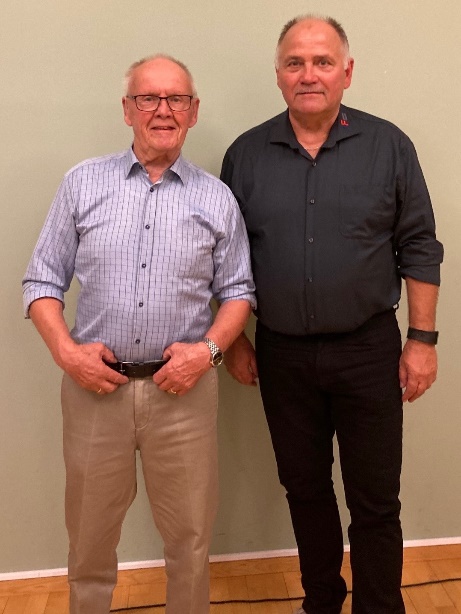 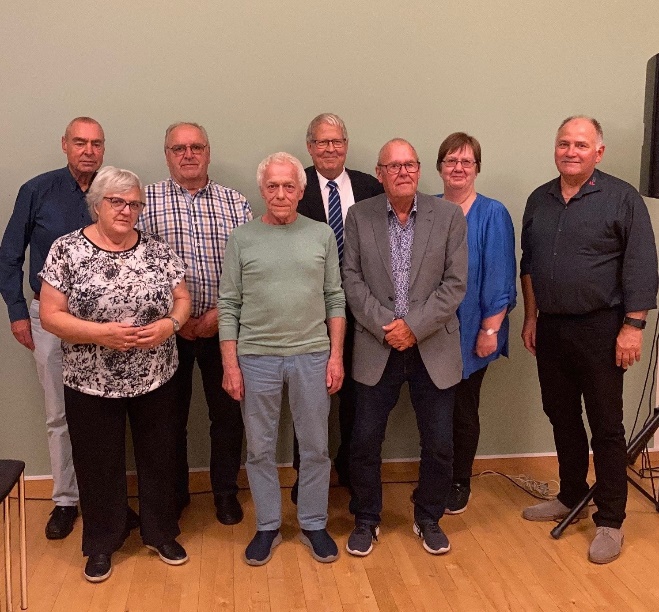 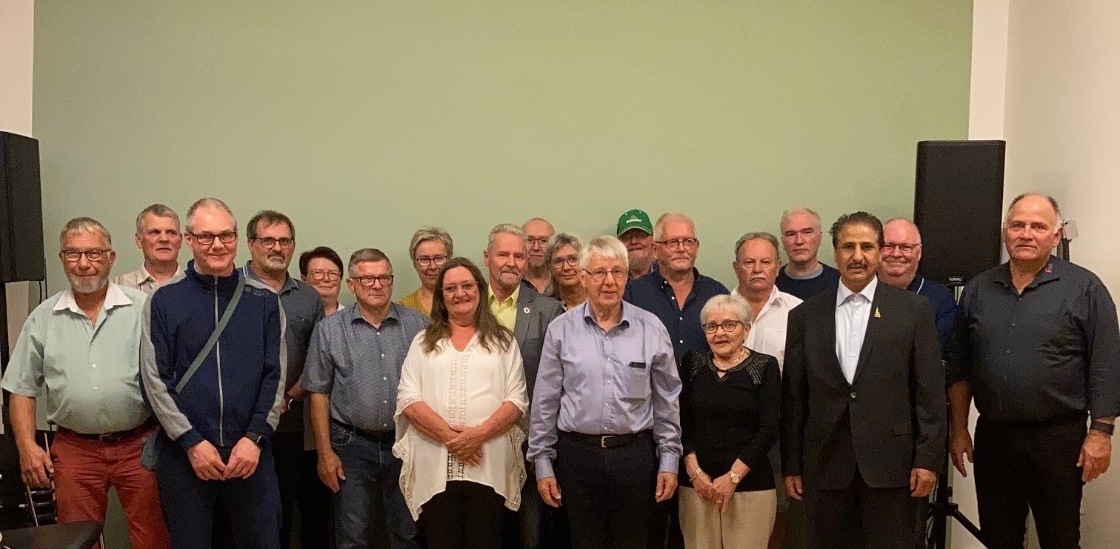 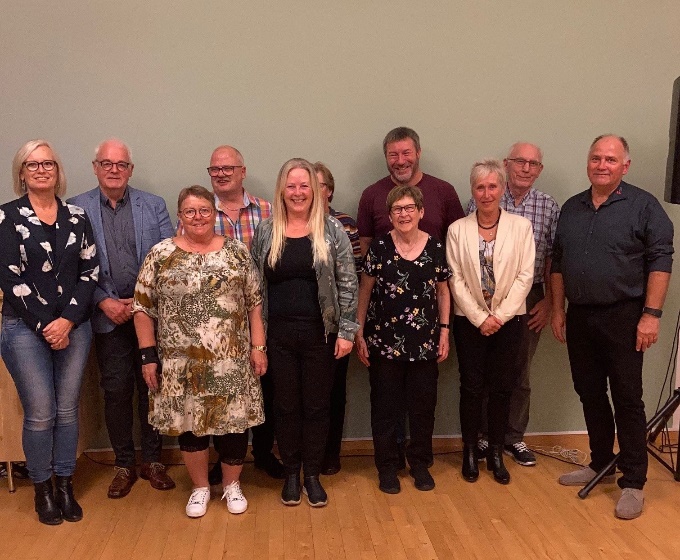 . 25 års jubilar 2019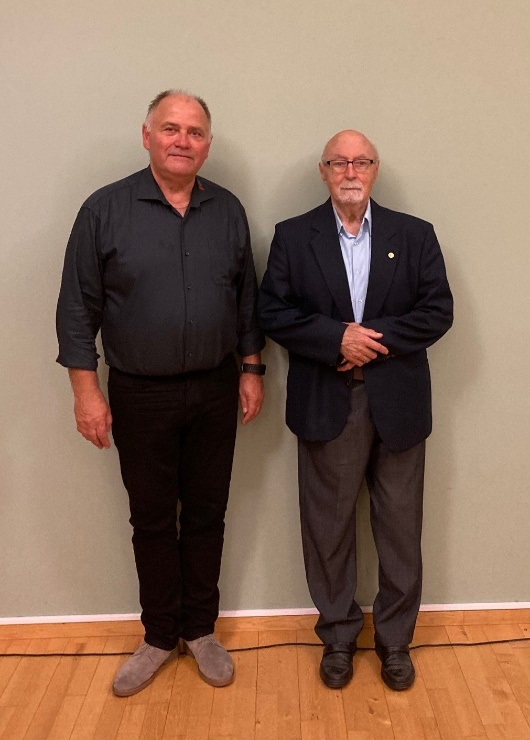 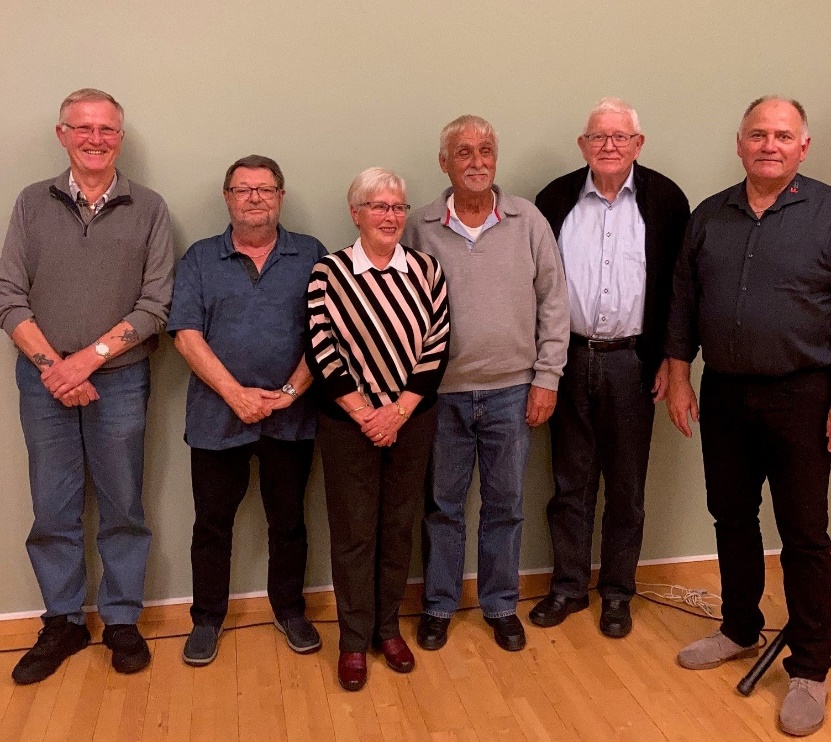 . 60 års jubilar 2020		3. 50 års jubilarer 2020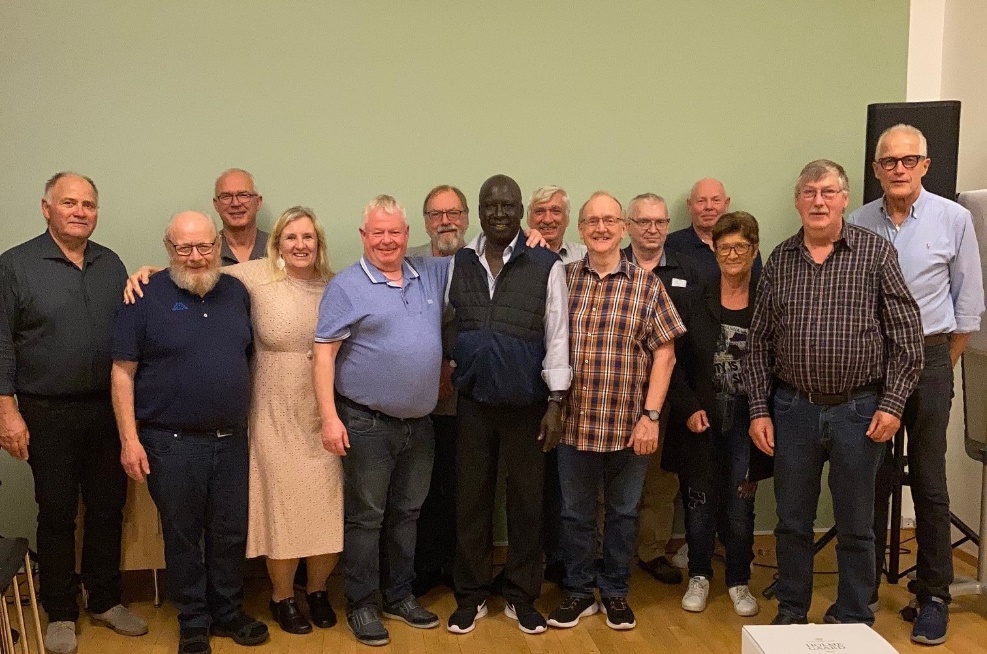 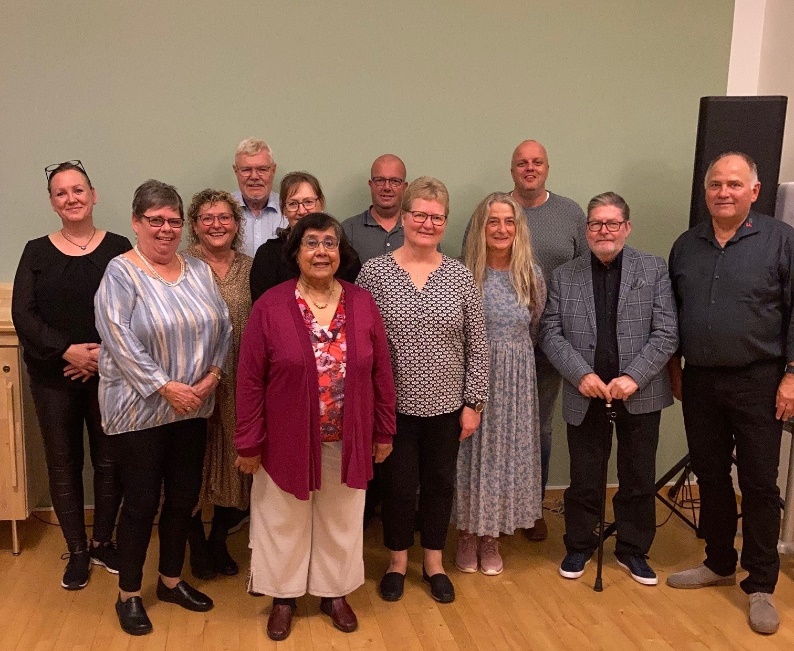 . 40 års jubilarer 2020					5. 25 års jubilarer 2020